РОССИЙСКАЯ ФЕДЕРАЦИЯ ГЛАВА КОРШУНОВСКОГО СЕЛЬСОВЕТА МИХАЙЛОВСКОГО РАЙОНА АМУРСКОЙ ОБЛАСТИРАСПОРЯЖЕНИЕ17.02.2022                                                                                                         № 12с. КоршуновкаО внесении изменений в план закупокВ соответствии с закрепленными за Администрацией Коршуновского сельсовета источников доходов, полномочия по администрированию которых они осуществляют, в соответствии с решением сельского Совета народных депутатов от 23.12.2021 г. № 63/160 «О бюджете Коршуновского сельсовета на 2022 год и плановый период 2023 и 2024 годов»:Внести изменения в план закупок согласно решению сессии Коршуновского сельского Совета народных депутатов от 17.02.2022 г.№ 66/170 «О внесении изменений и дополнений в решение Коршуновского сельского Совета народных депутатов от 23.12.2021 г. № 63/160 «О бюджете Коршуновского сельсовета на 2022 год и плановый период 2023 и 2024 годов».Контроль за исполнением настоящего распоряжения оставляю за собой.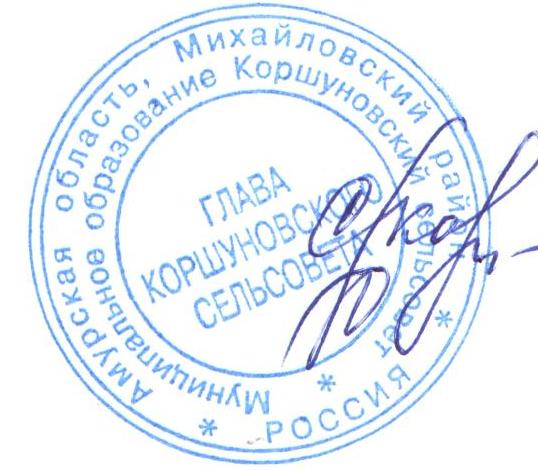 Исполняющий обязанностиглавы  Коршуновского сельсовета                                                         С.А.Казаченко